                                                                                   Утверждён приказом № 44 «У»                                                                                         от 6 апреля 2021 годаП Л А Норганизации летнего оздоровительного отдыхаучащихся района на 2021 г.Примечание * - Выезды за пределы Казбековского района осуществить только по согласованию Управления образования администрации МР «Казбековский район», отдела МВД РФ по Казбековскому району РД в сопровождении представителей ГИБДД.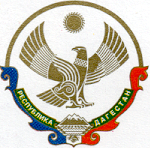 МУНИЦИПАЛЬНОЕ КАЗЕННОЕ УЧРЕЖДЕНИЕ «УПРАВЛЕНИЕ ОБРАЗОВАНИЯ МУНИЦИПАЛЬНОГО РАЙОНА «КАЗБЕКОВСКИЙ РАЙОН»368140, Казбековский район, село Дылым, ул. Дзержинского 5. тел(фак)554908: Email: kazbekruo@mail.ru«06» апрель   2021 г.                                                                                   № 44 «У»ПРИКАЗ«Об утверждении плана мероприятий по организации летнего отдыха детей»1.Утвердить план мероприятий и дорожную карту по организации летнего оздоровительного отдыха детей на 2020 - 2021 учебный год (прилагаются).2.Руководителям ОО:2.1. Принять неукоснительные меры по реализации плана мероприятий УО;2.2. Разработать план мероприятий на 2020-2021 учебный год по этому направлению;2.3. Назначить ответственного за организацию летнего оздоровительного отдыха детей.3.Представить информацию о проделанной работе в срок до 25 мая 2021 года в ИМЦ (Магомедхабибова Наида). 4.Контроль за исполнением настоящего приказа возложить на заместителя начальника УО Закарьяева А.А.Начальник                                                 М.И.Магомаев.№п/пНаименование мероприятийСроки проведенияОтветственный за проведение1Провести совещание по  вопросу организации летнего оздоровительного отдыха детей.Апрель 2021 годРуководители ОУ2Сбор данных по микрорайонам о детях, в том числе «трудных», остающихся в летнее время в селе и не охваченных организованным отдыхом.Май 2021 годСоциальный педагог3Организация пришкольного оздоровительного лагеря, подготовка помещений и сдача лагерей.Май  2021 годРуководители ОУ4Открытие летнего сезона школьных лагерей под лозунгом «Целый мир для нас», приуроченное к празднованию Международного Дня защиты детей.Июнь-август 2021 годРуководители ОУ5Организация трудовых отрядов, профильных смен, работы на пришкольном участке.Июнь-август 2021 годРуководители ОУ6Комплектование лагерей с дневным пребыванием необходимыми педагогическими, медицинскими и техническими кадрами.Май 2021 годРуководители ОУ7Комплектование лагерей лекарственными препаратами, спортинвентарем.Июнь 2021 годРуководители ОУ8Планирование культурно-массовой, спортивно-оздоровительной, трудовой работы.Июнь-август 2021 годЗам. директора по ВР9Проведение культурно-массовых мероприятий, соревнований, турниров, праздников.Июнь-август 2021 годЗам. директора по ВР10Проведение мероприятий, посвященных праздничным, юбилейным, знаменательным датам:День защиты детей;День Российской независимости;День памяти и скорби;Международный день борьбы с наркотиками;День физкультурника;День государственного флага РоссииИюнь-август 2021 годЗам. директора по ВР11Организация экскурсий в памятные, знаменитые, исторические места.Июнь-август 2021 годВожатые12Участие в мероприятиях, конкурсах, соревнованиях.Июнь-август 2021 годВожатые13Работа спортивных площадок, проведение спортивных соревнований для учащихся.Июнь-август 2021 годРуководители ОУ, вожатые14Организация в лагерях проведение мероприятий по профилактике наркомании, токсикомании, алкоголизма, табакокурения, дорожно-транспортного травматизма.Июнь-август 2021 годЗам. директора по ВР15Проведение экологической декады под лозунгом «Расцветай наша Салатавия!».С 11 по 21 июня 2021  годаАдминистрация ОУ16Проведение патриотической декады «Дагестан – наш край родной».С 22 по 30 июня 2021 годаАдминистрация ОУ17Организация экскурсий в города Республики Дагестан.Июль 2021 годЗам. директора по ВР18Проведение декады, посвященной здоровому образу жизни «Здоровое поколение» (проведение мероприятий по профилактике наркомании, табакокурения, алкоголизма).С 4 по 20 август 2021  годаЗам. директора по ВР, вожатые, медсестра19Организация проведения летней спартакиады школьников «Лето 2019».23 августа 2021 годаЗам. директора по ВР, вожатые20Работа клубов выходного дняИюнь-август 2021 годаАдминистрация ОУ21Организация семейного отдыха с активным использованием природно-исторических ресурсов муниципалитета.Июнь-август 2021 годаАдминистрация ОУ22Организация в приоритетном порядке отдых и  оздоровление детей из малообеспеченных семей, многодетных смей, детей-сирот, детей находящихся под опекой и на школьном учете.Май-август 2021 годаРуководители ОУ23Организация физкультурно-оздоровительной работы в летний период на школьных оздоровительных площадках, в учреждениях дополнительного образования.Май- август 2021 годаРуководители ОУ24Обеспечение путевками в оздоровительные лагеря детей, находящихся в тяжелых условиях.Июнь – август 2021 годаОтдел соцзащиты25 Освещать вопросы подготовки и проведения летней оздоровительной компании в СМИ, школьных сайтах.Июнь-август 2021 годаРайонная студия телевидения «Салатавия», районная газета «Вестник», школьные сайты26Организация поездки в мемориальный комплекс Ахульго, Махачкала, Грозный, Дербент, Избербаш,  районы Республики Дагестан*Май-август 2021 годаАдминистрация ОУ27Предоставление информации, отчётов в вышестоящие инстанции «Об итогах летнего отдыха, оздоровления и занятости детей в  районе в 2019 году».Сентябрь 2021  годаРуководители ОУ